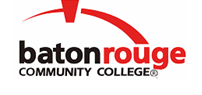 Baton Rouge Community CollegeAcademic Affairs Master SyllabusDate Approved:	2 September 2020Term and Year of Implementation:	Fall 2020Course Title:	Relief PrintmakingBRCC Course Rubric:	ARTS 2023Previous Course Rubric:	ARTS 220Lecture Hours per week-Lab Hours per week-Credit Hours:	0-6-3Per semester:  Lecture Hours-Lab Hours-Instructional Contact Hours:	0-90-90Louisiana Common Course Number:	     CIP Code:	50.0409Course Description:	Provides instruction in basic relief printing, including woodcut and linocut, as well as monoprint techniques. This course requires a studio/materials fee.Prerequisites:		NoneCo-requisites:		NoneSuggested Enrollment Cap:	20Learning Outcomes.  Upon successful completion of this course, the students will be able to:1.	Develop craftsmanship, critical thinking, and problem solving by producing original prints with relief and monoprint printmaking techniques.2.	Make professional use of print shop materials and equipment when creating hand-pulled print editions using relief printmaking processes.3.	Build a portfolio of visually consistent and numbered editions.Assessment Measures.  Assessment of all learning outcomes will be measured using the following methods:1.	Instructor-designed printmaking projects evaluated with a departmentally-designed rubric.2.	Instructor-designed final project and final portfolio review.  Information to be included on the Instructor’s Course Syllabi:Disability Statement:  Baton Rouge Community College seeks to meet the needs of its students in many ways.  See the Office of Disability Services to receive suggestions for disability statements that should be included in each syllabus.Grading: The College grading policy should be included in the course syllabus.  Any special practices should also go here.  This should include the instructor’s and/or the department’s policy for make-up work.  For example in a speech course, “Speeches not given on due date will receive no grade higher than a sixty” or “Make-up work will not be accepted after the last day of class”.Attendance Policy:  Include the overall attendance policy of the college.  Instructors may want to add additional information in individual syllabi to meet the needs of their courses.General Policies: Instructors’ policy on the use of things such as beepers and cell phones and/or hand held programmable calculators should be covered in this section.Cheating and Plagiarism:  This must be included in all syllabi and should include the penalties for incidents in a given class.  Students should have a clear idea of what constitutes cheating in a given course.Safety Concerns:  In some courses, this may be a major issue.  For example, “No student will be allowed in the lab without safety glasses”.  General statements such as, “Items that may be harmful to one’s self or others should not be brought to class”.Library/ Learning Resources:  Since the development of the total person is part of our mission, assignments in the library and/or the Learning Resources Center should be included to assist students in enhancing skills and in using resources.  Students should be encouraged to use the library for reading enjoyment as part of lifelong learning.Expanded Course Outline:I.	How to PrepareA.	Drawing the image on the matrixB.	Transfer of image to the matrixC.	Proper cutting techniquesII.	How to create an editionA.	Inking the matrixB.	Consistent paper sizeC.	Numbering and signingIII.	How to make multiple color printsA. Using registration to line up the matrixes B. Color concepts in printmaking: light to darkIV.	How to determine the quality of a printing surfaceA.	Qualities of various papersB.	Nontraditional printing surfacesC.	Textile Printing V.	How to speak about your own work and the work of others from a critical point of viewA.	The artist’s statementB.	Form and content